MEDIENMITTEILUNGNeuer Webauftritt der Rheumaliga SchweizAlle Informationen rund um Rheuma nun auch mobilZürich, 7. Juni 2016Die neue Website der Rheumaliga Schweiz überzeugt mit klarem Design und einfacher Benutzerführung. rheumaliga.ch ist zeitgemäss und entspricht den gesteigerten Bedürfnissen der Nutzerinnen und Nutzer. Neu läuft die Site responsive, das heisst, für alle Endgeräte optimiert.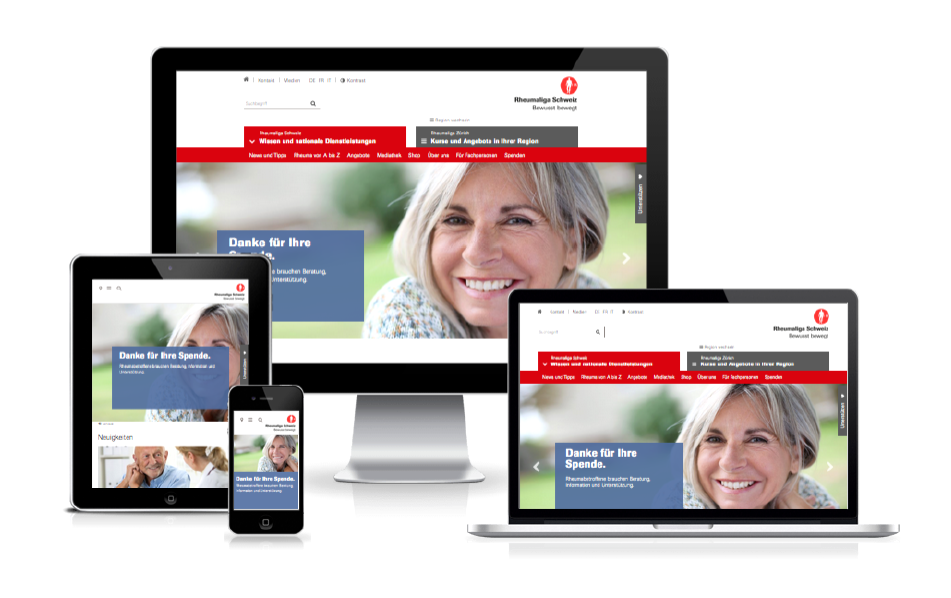 Die Website der Rheumaliga Schweiz ist eine reichhaltige Quelle rund um Rheuma und verzeichnet jährlich ein wachsendes Interesse. 520‘000 Menschen nutzten 2015 die neutralen und gut verständlichen Online-Informationen. Sie informierten sich beispielsweise über Behandlungsmethoden bei Rheumatoider Arthritis, bereiteten sich auf einen Arztbesuch vor, suchten ein geeignetes Rückentraining oder testeten ihr Osteoporose-Risiko. «Unser Webauftritt rheumaliga.ch spiegelt die Kompetenz und Angebotsvielfalt der Rheumaliga Schweiz zu Gunsten der 2 Mio. Rheumabetroffenen in der Schweiz», erklärt Monika Siber, Leiterin Kommunikation der Rheumaliga Schweiz, «mit diesem Fundus an Wissen leisten wir einen wichtigen Beitrag zur Patientenkompetenz und fördern die Aufklärung und Sensibilisierung in der Öffentlichkeit». Um den Erwartungen der Besucherinnen und Besucher gerecht zu werden und die zahlreichen Informationen zeitgemäss zu präsentieren, hat die Rheumaliga Schweiz ihren Webauftritt technologisch, inhaltlich und gestalterisch erneuert. Zielgenaue SucheDie neue Website ermöglicht den Nutzerinnen und Nutzern, sich leichter in der Fülle der Informationen auf rheumaliga.ch zurechtzufinden. Zu den Neuerungen gehört die gezielte Suche nach geeigneten Kursen. Über 3‘600 Bewegungskurse von A wie Aquawell bis Z wie Zumba bieten die 20 kantonalen und regionalen Ligen für Menschen mit und ohne Rheuma an. Neu können Interessierte auf rheumaliga.ch nach Kurstyp, Krankheitsbild, Wochentag, Region oder Postleitzahl ihren Kurs suchen. Mobil und barrierefrei Bereits 40 Prozent der Nutzer besuchen rheumaliga.ch mobil. Ob im Zug auf dem Handy oder auf dem Sofa mit dem Tablet – mit der neuen Website steht das Kompetenzzentrum der Rheumaliga jederzeit zur Verfügung. Speziell hilfreich für Farbfehlsichtige ist die neue Kontrastoption. Und die Vorlesefunktion für sämtliche Inhalte in allen drei Sprachen ermöglicht den barrierefreien Informationszugang. Zudem können Spenderinnen und Spender ab sofort ganz bequem per SMS, PostFinance oder Kreditkarte spenden.Weitere Auskünfte
Monika Siber, Leiterin Kommunikation, Rheumaliga Schweiz, Tel. 044 487 40 00 / 079 610 79 91, m.siber@rheumaliga.ch, www.rheumaliga.ch 
Über die Rheumaliga Schweiz Die Rheumaliga Schweiz ist die Dachorganisation von 20 kantonalen bzw. regionalen Rheumaligen und sechs nationalen Patientenorganisationen. Sie engagiert sich für Betroffene und wendet sich an Interessierte, Ärzte und Health Professionals mit Information, Beratung, Kursen, Weiterbildung und Alltagshilfen. Die Rheumaliga Schweiz wurde 1958 gegründet und trägt das ZEWO-Gütesiegel für gemeinnützige Organisationen. Rheuma: Volkskrankheit Nummer 1Rheumatismus (Rheuma) ist eine Sammelbezeichnung für über 200 verschiedene Erkrankungen des Bewegungsapparates. Zu den am meisten verbreiteten Formen zählen Arthrose (Gelenkabnützung), Arthritis (Gelenkentzündung), Weichteilrheuma (dazu gehört das Fibromyalgie-Syndrom), Osteoporose und Rückenschmerzen. Rheuma ist weit verbreitet: 2 Millionen Einwohner der Schweiz leiden an rheumatischen Beschwerden. 300‘000 Personen mit schwerem chronischem Rheuma bilden die grösste Behindertengruppe der Schweiz.